Рисунок 2 - окно Piano Roll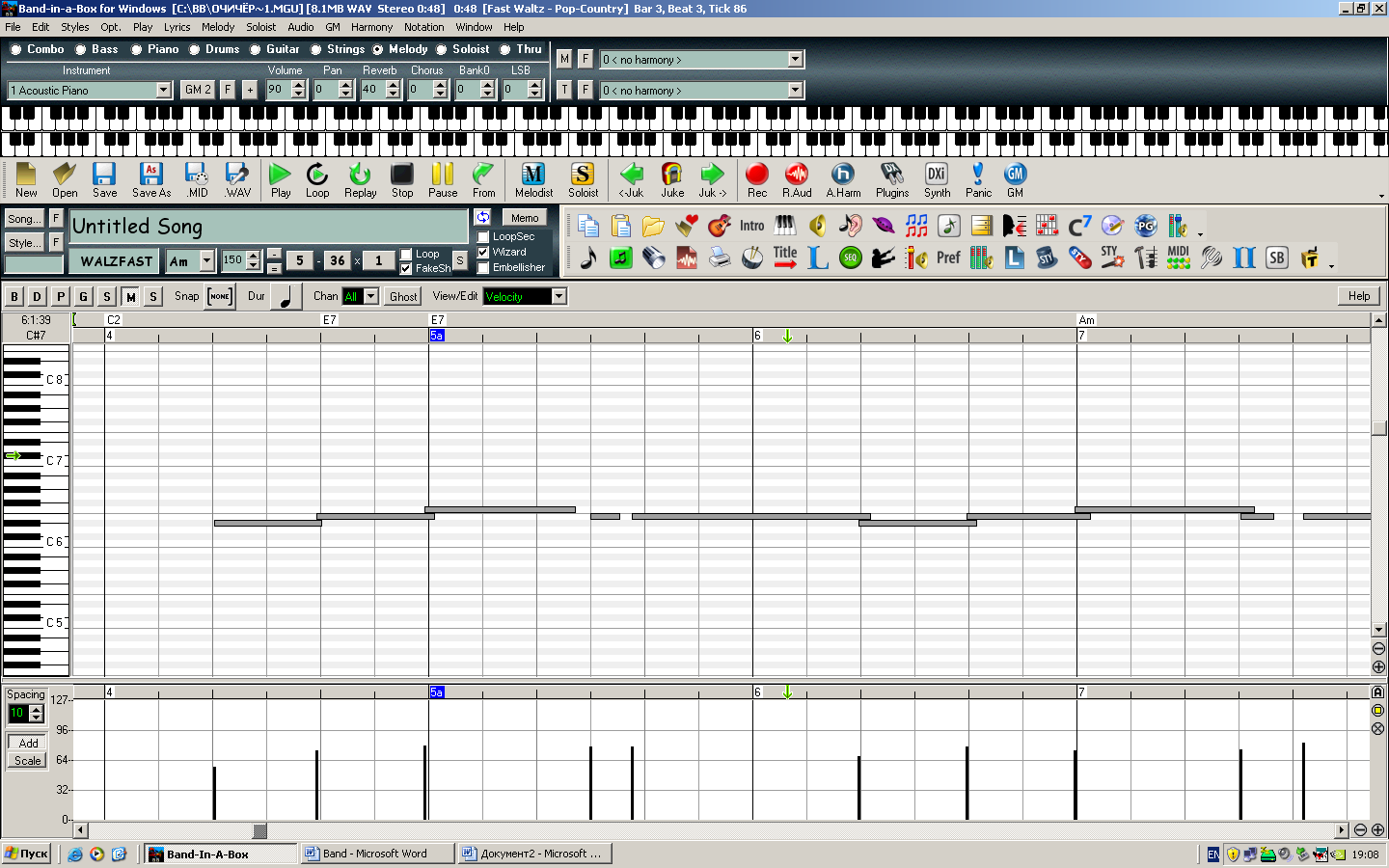 